Our Lady of LourdesFaith & Fellowship Sundays 2022-2023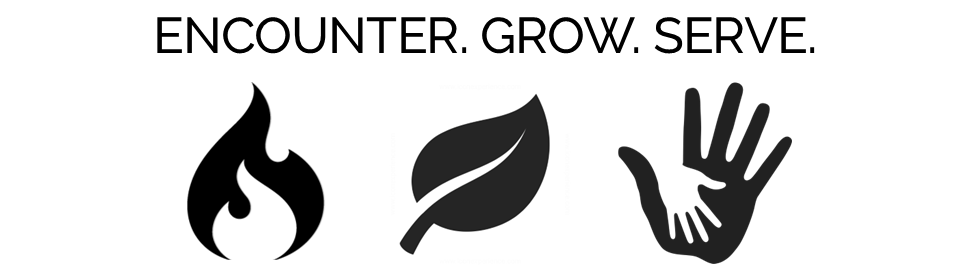 All Faith & Fellowship Sunday gatherings will be held from 9:00-10:15 AM.“Fellowship Sundays” are open to the ENTIRE parish - no registration is required!GROW Group Sessions give adults and students the opportunity to explore the teachings of the faith with their peers and catechists. Register online using the QR code below. GROW Groups are for...*Dates and events are subject to change due to weather or changes in the COVID pandemic. Special dates for students preparing for Sacraments will be communicated directly to the families involved as soon as possible. SEPT.	17 (Sat.)	Fall Festival 	18 (Sun.) 	Blessing of catechists at 8 & 10:30 AM Masses 			(Catechetical Sunday!) 25 (Sun.)	GROW Group Sessions (First gathering!) 28 (Wed.) 	High School & Middle School Youth Night (6:15-7:45pm)OCT.	2 (Sun.)	Fellowship Sunday (ALL Gather!) 	5 (Wed.) 	High School & Middle School Youth Night (6:15-7:45pm)9 (Sun.)	GROW Group Sessions16 (Sun.)	GROW Group Sessions19 (Wed.) 	High School & Middle School Youth Night (6:15-7:45pm)23 (Sun.)	GROW Group Sessions30 (Sun.)	No ClassNOV.	2 (Wed.) 	High School & Middle School Youth Night (6:15-7:45pm)6 (Sun.)	Fellowship Sunday	13 (Sun.)	GROW Group Sessions20 (Sun.)	GROW Group Sessions27 (Sun.)	First Sunday of Advent and Happy Thanksgiving! (No Gathering)30 (Wed.)	High School & Middle School Youth Night (6:15-7:45pm)DEC.	4 (Sun.)	Fellowship Sunday 11 (Sun.)	GROW Group Sessions14 (Wed.) 	High School & Middle School Youth Night (6:15-7:45pm)18 (Sun.)	No Class - Christmas Break!25 (Sun.)	Merry Christmas!! (No Gathering)JAN.	1 (Sun.)	Happy 2023 & Solemnity of Mary, Mother of God! (No Gathering)	8 (Sun.)	Fellowship Sunday	11 (Wed.)	High School & Middle School Youth Night (6:15-7:45pm)	15 (Sun.)	GROW Group Sessions	22 (Sun.)	GROW Group Sessions	25 (Wed.)	High School & Middle School Youth Night (6:16-7:45pm)29 (Sun.)	GROW Group SessionsFEB.	1 (Wed.) 	High School & Middle School Youth Night (6:15-7:45pm)5 (Sun.)	 Women’s CEW Retreat (No Gathering) 	12 (Sun.)	GROW Group Sessions	15 (Wed.) 	High School & Middle School Youth Night (6:15-7:45pm)19 (Sun.)	Men’s CEW Retreat (No Gathering) 	26 (Sun.)	GROW Group SessionsMAR.	1 (Wed.)	High School & Middle School Youth Night (6:15-7:45pm)5 (Sun.)	PARISH MISSION - Deacon Harold Burke Sivers!12 (Sun.) 	 No Class - Invited to attend Soup Supper for Fellowship** Spring Break March 13-17 **	19 (Sun.)	No Class - Invited to attend Soup Supper for Fellowship			Happy Solemnity of St. Joseph!	26 (Sun.)	GROW Group Sessions	29 (Wed.) 	High School & Middle School Youth Night (6:15-7:45pm)APR.	2 (Sun)	Fellowship Sunday (shorter)			Palm Sunday 	6 (Thurs.)	Holy Thursday - Mass of the Lord’s Supper @ 6:30 pm7 (Fri.)		Good Friday - Stations of the Cross @ 2:30 pm & Service @ 3 pm8 (Sat.)	Holy Saturday - Easter Vigil Mass @ 8:30 pm	9 (Sun.)	Easter Sunday - Mass @ 8:00 & 10:30 am or 5 pm16 (Sun.)	No classes - Confirmation Mass @ 7:00 pm...Please pray for our 	Confirmands!	19 (Wed.) 	High School & Middle School Youth Night (6:15-7:45pm)23 (Sun.)	GROW Group Session (Final gathering!) 30 (Sun.)	No ClassesMAY	3 (Sun.)	High School & Middle School Youth Night (6:15-7:45pm)6 & 7	 	First Holy Communion Masses - Sat. 5 pm & Sun. 10:30 am       (Sat. & Sun)	Pray for our 2nd graders as they receive Jesus in the Eucharist!K-8th Grade Students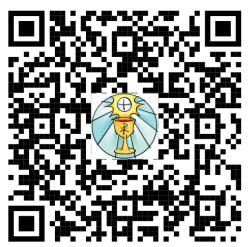 Confirmation Prep (9th & 10th Graders)ALL Adults (including those interested in RCIA)